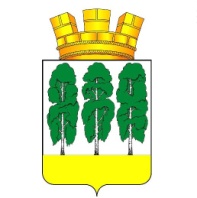 ГЛАВА ГОРОДСКОГО ПОСЕЛЕНИЯ БЕРЕЗОВО БЕРЕЗОВСКОГО РАЙОНАХАНТЫ-МАНСИЙСКОГО АВТОНОМНОГО ОКРУГА – ЮГРЫПОСТАНОВЛЕНИЕот  06.06.2017 года								               № 8пгт. БерезовоО создании Межведомственной комиссии по обследованию мест массового пребывания людей, расположенных  на территории         пгт. Березово и признании утратившими силу некоторых муниципальных правовых актов администрации городского поселения БерезовоВ соответствии с Федеральным законом от 06 марта 2006 года 
№ 35-ФЗ «О противодействии терроризму» в целях реализации требований постановления Правительства Российской Федерации 
от 25 марта 2015 года № 272 «Об утверждении требований к антитеррористической защищенности мест массового пребывания людей и объектов (территорий), подлежащих обязательной охране войсками национальной гвардии Российской Федерации, и форм паспортов безопасности таких мест и объектов (территорий)»:1. Создать Межведомственную комиссию по обследованию мест массового пребывания людей, расположенных на территории пгт. Березово.2. Утвердить:1) Положение о Межведомственной комиссии по обследованию мест массового пребывания людей, расположенных на территории пгт. Березово, согласно приложению 1 к настоящему постановлению;2) состав Межведомственной комиссии по обследованию мест массового пребывания людей, расположенных на территории пгт. Березово, согласно приложению 2 к настоящему постановлению;3) форму акта обследования и категорирования места массового пребывания людей, расположенного на территории пгт. Березово, согласно приложению 3 к настоящему постановлению;4) форму акта плановой (внеплановой) проверки исполнения требований к антитеррористической защищенности места массового пребывания людей, расположенного на территории пгт. Березово, согласно приложению 4 к настоящему постановлению.3. Опубликовать настоящее постановление в газете «Официальный вестник органов местного самоуправления городского поселения Березово» и разместить на официальном веб-сайте муниципального образования городского поселения Березово.4. Настоящее постановление вступает в силу после его официального опубликования.Глава городского поселения Берёзово                                               Д.С. Чупров Приложение 1к  постановлению главы городского поселения Березово                                                                          от 06.06.2017 года № 8Положениео Межведомственной комиссии по обследованию мест массового пребывания людей, расположенных на территории пгт. Березово (далее – Положение)1. Межведомственная комиссия по обследованию мест массового пребывания людей, расположенных на территории пгт. Березово (далее – Комиссия), является коллегиальным органом, осуществляющим деятельность по обследованию, проведению категорирования мест массового пребывания людей в целях установления дифференцированных требований к обеспечению их безопасности с учетом степени потенциальной опасности и угрозы совершения в местах массового пребывания людей террористических актов и их возможных последствий, а также контроля за исполнением требований к антитеррористической защищенности мест массового пребывания людей, утвержденных постановлением Правительства Российской Федерации от 25 марта 2015 года № 272 «Об утверждении требований к антитеррористической защищенности мест массового пребывания людей и объектов (территорий), подлежащих обязательной охране войсками национальной гвардии Российской Федерации, и форм паспортов безопасности таких мест и объектов (территорий)» (далее – Требования).2. Комиссия в своей деятельности руководствуется Конституцией Российской Федерации, Федеральными законами от 06 октября 2003 года 
№ 131-ФЗ «Об общих принципах организации местного самоуправления в Российской Федерации», от 06 марта 2006 года № 35-ФЗ 
«О противодействии терроризму», постановлением Правительства Российской Федерации от 25 марта 2015 года № 272 ««Об утверждении требований к антитеррористической защищенности мест массового пребывания людей и объектов (территорий), подлежащих обязательной охране войсками национальной гвардии Российской Федерации, и форм паспортов безопасности таких мест и объектов (территорий)», иными нормативными правовыми актами Российской Федерации, законами и нормативными правовыми актами Ханты-Мансийского автономного округа – Югры, решениями Национального антитеррористического комитета Российской Федерации, Антитеррористической комиссии Ханты-Мансийского автономного округа – Югры, муниципальными правовыми актами Березовского района, а также настоящим Положением.3. Комиссию возглавляет глава городского поселения Березово.В состав комиссии включаются правообладатель места массового пребывания людей, представители территориального органа безопасности, территориальных органов Министерства внутренних дел Российской Федерации (по согласованию), Федеральной службы войск национальной гвардии Российской Федерации и Министерства Российской Федерации по делам гражданской обороны, чрезвычайным ситуациям и ликвидации последствий стихийных бедствий. При необходимости к работе комиссии привлекаются представители собственников объектов, которые располагаются в границах места массового пребывания людей либо в непосредственной близости к нему.4. Основными задачами Комиссии являются:1) определение и корректировка перечня мест массового пребывания людей, расположенных на территории пгт. Березово;2) принятие решений о присвоении месту массового пребывания людей категории в соответствии с Требованиями;3) принятие в пределах компетенции решений, касающихся организации, координации и совершенствования деятельности по выполнению Требований;4) разработка мероприятий по обеспечению антитеррористической защищенности мест массового пребывания людей, расположенных на территории пгт. Березово;5) осуществление контроля за выполнением Требований посредством организации и проведения плановых и внеплановых проверок;6) осуществление контроля за устранением выявленных по результатам проверок недостатков;7) рассмотрение предложений территориальных органов федеральных органов исполнительной власти, органов исполнительной власти Ханты-Мансийского автономного округа - Югры, органов местного самоуправления Березовского района, организаций и учреждений, расположенных на территории пгт. Березово, по вопросам антитеррористической защищенности мест массового пребывания людей;8) подготовка и направление правообладателям мест массового пребывания людей предложений о совершенствовании мероприятий по обеспечению антитеррористической защищенности мест массового пребывания людей и устранению выявленных недостатков.5. Для выполнения возложенных на Комиссию задач Комиссия имеет право:5.1. Принимать в пределах своей компетенции решения, касающиеся организационных мероприятий по антитеррористической защищенности мест массового пребывания людей.5.2. Запрашивать и получать в установленном законодательством порядке необходимые материалы и информацию от территориальных органов федеральных органов исполнительной власти, исполнительных органов государственной власти Ханты-Мансийского автономного округа – Югры, органов местного самоуправления, общественных объединений, организаций (независимо от форм собственности) и должностных лиц.5.3. Проводить обследования, категорирование и оценку состояния антитеррористической защищенности места массового пребывания людей, осуществлять составление и актуализацию паспортов безопасности мест массового пребывания людей находящихся в собственности городского поселения Березово.Проводить оценку состояния антитеррористической защищенности объектов, вошедших в перечень мест массового пребывания людей.Предоставлять главе Березовского района информацию о состоянии антитеррористической защищенности объектов массового пребывания людей, вносить предложения по повышению их эффективности.5.6. Вносить в Антитеррористическую комиссию Березовского района предложения о заслушивании на заседаниях представителей заинтересованных территориальных органов федеральных органов исполнительной власти, учреждений, предприятий, организаций, независимо от ведомственной принадлежности и организационно-правовых форм, включенных в перечень мест массового пребывания людей, по вопросам обеспечения антитеррористической защищенности подведомственных объектов.5.7. Вносить предложения по совершенствованию мероприятий по обеспечению антитеррористической защищенности мест массового пребывания людей и устранению выявленных недостатков.6. Комиссию возглавляет председатель. В отсутствие председателя Комиссию возглавляет лицо, исполняющее его должностные обязанности.7. Основной формой работы Комиссии является проведение обследований, категорирования, оценка состояния антитеррористической защищенности плановых и внеплановых проверок выполнения Требований.8. Результаты работы комиссии в 10-дневный срок со дня обследования оформляются актом обследования и категорирования места массового пребывания людей, который составляется в произвольной форме, содержит сведения, подтверждающие принятие комиссией решения о присвоении месту массового пребывания людей соответствующей категории, выводы об эффективности существующей антитеррористической защищенности места массового пребывания людей, а также рекомендации и перечень мер по приведению его антитеррористической защищенности в соответствие с настоящими требованиями.Общий вывод о достаточности антитеррористической защищенности места массового пребывания людей делается в случае, если установленные требования к физической охране, оборудованию средствами инженерной защиты и инженерно-техническими средствами охраны места массового пребывания людей выполнены в соответствии с его категорией.Акт обследования и категорирования места массового пребывания людей составляется в 6 экземплярах, подписывается всеми членами комиссии и является неотъемлемой частью паспорта безопасности места массового пребывания людей (далее – паспорт безопасности).При наличии разногласий между членами комиссии по вопросам категорирования места массового пребывания людей решение принимается в ходе согласительного совещания большинством голосов членов комиссии с решающим голосом председателя комиссии. Неурегулированные разногласия включаются в акт обследования и категорирования места массового пребывания людей с указанием особых мнений членов комиссии.9. На каждое место массового пребывания людей в течение 30 дней после проведения его обследования и категорирования комиссией составляется паспорт безопасности.Паспорт безопасности составляется в 6 экземплярах, согласовывается с руководителями территориального органа безопасности, территориальных органов Министерства внутренних дел Российской Федерации, Федеральной службы войск национальной гвардии Российской Федерации и Министерства Российской Федерации по делам гражданской обороны, чрезвычайным ситуациям и ликвидации последствий стихийных бедствий и утверждается руководителем исполнительного органа государственной власти субъекта Российской Федерации (главой муниципального образования), на территории которого расположено место массового пребывания людей.Согласование паспорта безопасности осуществляется в течение 30 дней со дня его разработки.Паспорт безопасности является информационно-справочным документом, который отражает состояние антитеррористической защищенности места массового пребывания людей и содержит перечень необходимых мероприятий по предупреждению (пресечению) террористических актов в месте массового пребывания людей.Паспорт безопасности является документом, содержащим служебную информацию ограниченного распространения, и имеет пометку «Для служебного пользования», если ему не присваивается гриф секретности.Решение о присвоении паспорту безопасности грифа секретности принимается в соответствии с законодательством Российской Федерации.Первый экземпляр паспорта безопасности хранится в Антитеррористической комиссии Березовского района, на территории которого расположено место массового пребывания людей, остальные экземпляры хранятся в территориальном органе безопасности, территориальных органах Министерства внутренних дел Российской Федерации, Федеральной службы войск национальной гвардии Российской Федерации и Министерства Российской Федерации по делам гражданской обороны, чрезвычайным ситуациям и ликвидации последствий стихийных бедствий и у правообладателя места массового пребывания людей.При невозможности обеспечения правообладателем места массового пребывания людей сохранности экземпляра паспорта безопасности он передается на хранение в Антитеррористическую комиссию Березовского района.Актуализация паспорта безопасности происходит не реже одного раза в 3 года, а также в следующих случаях:а) изменение основного назначения и значимости места массового пребывания людей;б) изменение общей площади и границ места массового пребывания людей;в) изменение угроз террористического характера в отношении места массового пребывания людей;г) возведение в границах места массового пребывания людей либо в непосредственной близости к нему каких-либо объектов.При актуализации паспорт безопасности согласовывается с территориальным органом безопасности, территориальными органами Министерства внутренних дел Российской Федерации, Федеральной службы войск национальной гвардии Российской Федерации и Министерства Российской Федерации по делам гражданской обороны, чрезвычайным ситуациям и ликвидации последствий стихийных бедствий в течение 30 дней со дня внесения в него изменений.10. Контроль за выполнением настоящих требований осуществляется комиссией посредством организации и проведения плановых и внеплановых проверок с докладом результатов председателю Антитеррористической комиссии Березовского района, на территории которого расположено место массового пребывания людей, либо лицу, исполняющему его обязанности.10.1. Плановая проверка осуществляется 1 раз в год в соответствии с планом, утвержденным председателем комиссии, и проводится в форме документарного контроля или выездного обследования места массового пребывания людей на предмет определения состояния его антитеррористической защищенности.10.2. Внеплановые проверки проводятся в форме документарного контроля или выездного обследования места массового пребывания людей:а) в целях контроля устранения недостатков, выявленных в ходе плановых проверок;б) при повышении уровня террористической опасности, вводимого в соответствии с Указом Президента Российской Федерации от 14 июня 2012 года № 851 "О порядке установления уровней террористической опасности, предусматривающих принятие дополнительных мер по обеспечению безопасности личности, общества и государства";в) в случае возникновения угрозы совершения или при совершении террористического акта на территории городского поселения Березово;г) при возникновении чрезвычайной ситуации на территории городского поселения Березово в районе расположения места массового пребывания людей;д) при поступлении от граждан жалоб на несоблюдение требований к антитеррористической защищенности мест массового пребывания людей и бездействие должностных лиц, органов и организаций в отношении обеспечения антитеррористической защищенности мест массового пребывания людей.10.3.  Срок проведения плановых и внеплановых проверок не может превышать 10 рабочих дней.После проведения проверки комиссия направляет правообладателю места массового пребывания людей и председателю Антитеррористической комиссии Березовского района, на территории которого расположено место массового пребывания людей, предложения по совершенствованию мероприятий по обеспечению антитеррористической защищенности места массового пребывания людей и устранению выявленных недостатков.10.4. Контроль за устранением выявленных недостатков осуществляется Комиссией.11. При необходимости для рассмотрения вопросов в пределах компетенции Комиссии по решению председателя Комиссии могут проводиться заседания Комиссии.12. Заседание Комиссии считается правомочным, если на нем присутствуют все члены Комиссии. Отсутствие правообладателей места массового пребывания людей не является препятствием для проведения заседания Комиссии.13. Решения Комиссии принимаются путем открытого голосования простым большинством голосов и оформляются протоколом, который подписывается председателем. В случае равенства голосов решающим является голос председательствующего на заседании Комиссии.14. Организационное обеспечение деятельности Комиссии осуществляет отдел по организации деятельности комиссий администрации Березовского района.Приложение 2к  постановлению главы городского поселения Березово                                                                           от 06.06.2017 года № 8СОСТАВМежведомственной комиссии по обследованию мест массового пребывания людей, расположенных на территории пгт. БерезовоГлава городского поселения Березово, председатель КомиссииЗаведующий отделом по организации деятельности комиссий администрации Березовского района, секретарь КомиссииПредставитель 3-го отдела Службы по Ханты-Мансийскому автономному округу – Югре Регионального Управления Федеральной Службы Безопасности Российской Федерации по Тюменской области (по согласованию)Представитель ОМВД России по Березовскому району (по согласованию)Представитель отдела надзорной деятельности по Березовскому району Управления надзорной деятельности и профилактической работы Главного Управления Министерства Российской Федерации по делам гражданской обороны, чрезвычайным ситуациям и ликвидации последствий стихийных бедствий по Ханты-Мансийскому автономному округу – Югре (по согласованию)Представитель Березовского отдела вневедомственной охраны филиала Федерального государственного казенного учреждения «Управление вневедомственной охраны войск национальной гвардии Российской Федерации по Ханты-Мансийскому автономному округу – Югре» (по согласованию)Правообладатель либо его законный представитель места массового пребывания людей (в отношении которого проводятся мероприятия по антитеррористической защищенности объекта).Приложение 3к  постановлению главы городского поселения Березово                                                                           от 06.06.2017 года № 8Акт обследования и категорирования места массового пребывания людей, расположенного на территории пгт. Березовопгт. __________                                                                 «____»__________20___годаКомиссия в составе:Председатель:_________________________________________________;Члены комиссии:1.____________________________________________________________;2.____________________________________________________________;3.____________________________________________________________;4.____________________________________________________________;5.____________________________________________________________;6.____________________________________________________________;7.____________________________________________________________;8. Правообладатель места массового пребывания людей или лицо, использующее место массового пребывания людей на ином законном основании___________________________________________________________________________________________________________________провела обследование и категорирование места массового пребывания людей (далее – ММПЛ) на территории пгт. Березово:1. Наименование, адрес место расположения, форма собственности ММПЛ:_____________________________________________________________________________________________________________________2. В ходе проведения обследования установлено, что количество людей, одновременно находящихся в ММПЛ, от__________до______________3. Сведения о силах и средствах, привлекаемых для обеспечения антитеррористической защищенности ММПЛ (Отдел МВД, вневедомственная охрана, добровольная народная дружина, иная охрана)____________________________________________________________________________________________________________________________________________________________________________________4. Сведения по инженерно-технической, противопожарной защите, видеонаблюдению ММПЛ_____________________________________________________________________________________________________видеонаблюдение состоит из _______ количество камер, срок хранения записи______суток____________________________________________________________________________________________________________5. Сведения о системе оповещения и управления эвакуацией ММПЛ______________________________________________________________________________________________________________________6. Рекомендации____________________________________________________________________________________________________________________________(рекомендации с учетом особенностей места массового пребывания людей)____________________________________________________________________________________________________________________________Заключение комиссии:__________________________________________________________________________________________________________________________________________________________________________________________________________________________________________________________________________________________________________________________________________________________________________________________________________________________________________________   Председатель комиссии:«___» __________ 20___ года __________________/___________________________           (подпись)            (расшифровка)  Члены комиссии:1. «___» __________ 20__ года_______________/___________________________                  (подпись)          (расшифровка)2. «___» __________ 20__ года_______________/___________________________                   подпись)          (расшифровка)3. «___» __________ 20__ года       _______________/___________________________                  (подпись)          (расшифровка)4. «___»__________ 20__ года_______________/___________________________                  (подпись)          (расшифровка)5. «___»__________ 20__ года_______________/___________________________                  (подпись)          (расшифровка)6. «___»__________ 20__ года_______________/___________________________                 (подпись)          (расшифровка)7. «___»__________ 20__ года_______________/___________________________                  (подпись)          (расшифровка)    8.  Правообладатель места массового пребывания людей или лицо, использующее место массового пребывания людей на ином законном основании:______________________________________________________________«___» __________ 20__ года____________________/_____________________________               (подпись)              (расшифровка)Примечание:Акт проверки составляется в 6-ти экземплярах и направляется в:1-й экз. – Антитеррористическая комиссия Березовского района;2-й экз. – правообладателю места массового пребывания людей;3-й экз. – 3-й  отдел Службы по Ханты-Мансийскому автономному округу – Югре Регионального Управления Федеральной Службы Безопасности Российской Федерации по Тюменской области;4-й экз. – ОМВД России по Березовскому району;5-й экз. – отдел надзорной деятельности и профилактической работы по Берёзовскому району ГУ МЧС России по ХМАО-Югре;6-й экз. – Березовский отдел вневедомственной охраны филиала Федерального государственного казенного учреждения «Управление вневедомственной охраны войск национальной гвардии Российской Федерации по Ханты-Мансийскому автономному округу – Югре».Приложение 4к  постановлению главы городского поселения Березово                                                                           от 06.06.2017 года № 8Акт           плановой (внеплановой) проверки исполнения требований            к антитеррористической защищенности места массовогопребывания людей, расположенного на территории пгт. Березовопгт. __________                                                                 «____»__________20___ годаКомиссия в составе:Председатель:_________________________________________________;Члены комиссии:1.____________________________________________________________;2.____________________________________________________________;3.____________________________________________________________;4.____________________________________________________________;5.____________________________________________________________;6.____________________________________________________________;7.____________________________________________________________.8. Правообладатель места массового пребывания людей или лицо, использующее место массового пребывания людей на ином законном основании_______________________________________________________________________________________________________________Провели обследование места массового пребывания людей:
1. Наименование______________________________________________________________________________________________________2. Адрес_____________________________________________________________________________________________________________3. Принадлежность (федеральная, региональная, муниципальная, др.)______________________________________________________ 4. Категория места массового пребывания ____________________________________________________________________________________5. Руководитель (Ф.И.О., тел.) ______________________________________________________________________________________________6. Количество зданий, наличие подвальных и чердачных помещений,количество входов, запасных выходов_________________________________________________________________________________________________________________________________________________________7.  Количество проездов к месту массового пребывания, наличие на них контрольно-пропускных пунктов________________________________________________________________________________________________________________________________________________________________________________________________________________________8. Организации, обеспечивающие физическую охрану:9. Силы и средства, привлекаемые для обеспечения антитеррористической защищенности места массового пребывания людей:10. Наличие документов (должностные обязанности, журнал инструктажей, инструкции о порядке действий при чрезвычайных ситуациях, в том числе при угрозе совершения (совершении) террористического акта, журнал проверок несения службы, списки   телефонов единой диспетчерской службы, территориальных органов   федеральной безопасности, внутренних дел, МЧС)_____________________ ________________________________________________________________________________________________________________________________________________________________________________________________________________________________________________________11. Знание сотрудниками охранной организации обязанностей, готовность к действиям при чрезвычайной ситуации, в том числе при угрозе совершения (совершении) террористического акта_______________ ______________________________________________________________________________________________________________________________12. Меры по инженерно-технической, физической защите и пожарной безопасности места массового пребывания людей:13. Наличие наглядной агитации по профилактике терроризма (мониторы, плакаты, памятки и т.д.)_________________________________ ____________________________________________________________________________________________________________________________14. Наличие паспорта безопасности, его актуальность_____________ ____________________________________________________________________________________________________________________________15. Предложения по совершенствованию антитеррористической защищенности места массового пребывания людей и устранению выявленных недостатков________________________________________ ____________________________________________________________________________________________________________________________________________________________________________________________________________________________________________________________________________________________________________________________________________________________________________________    Председатель комиссии:«___» __________ 20___ года__________________/___________________________           (подпись)            (расшифровка)   Члены комиссии:1. «___» __________ 20__ года_______________/___________________________                  (подпись)          (расшифровка)2. «___» __________ 20__ года_______________/___________________________                   подпись)          (расшифровка)3. «___» __________ 20__ года       _______________/___________________________                  (подпись)          (расшифровка)4. «___»__________ 20__ года_______________/___________________________                  (подпись)          (расшифровка)5. «___»__________ 20__ года_______________/___________________________                  (подпись)          (расшифровка)6. «___»__________ 20__ года_______________/___________________________                 (подпись)          (расшифровка)7. «___»__________ 20__ года_______________/___________________________                  (подпись)          (расшифровка)8. Правообладатель места массового пребывания людей или лицо, использующее место массового пребывания людей на ином законном основании:______________________________________________________________«___» __________ 20__ года____________________/_____________________________               (подпись)              (расшифровка)Примечание:Акт проверки составляется в 6-ти экземплярах и направляется в:1-й экз. – Антитеррористическая комиссия Березовского района;2-й экз. – правообладателю места массового пребывания людей;3-й экз. – 3-й  отдел Службы по Ханты-Мансийскому автономному округу – Югре Регионального Управления Федеральной Службы Безопасности Российской Федерации по Тюменской области;4-й экз. – ОМВД России по Березовскому району;5-й экз. – отдел надзорной деятельности и профилактической работы по Берёзовскому району ГУ МЧС России по ХМАО-Югре;6-й экз. – Березовский отдел вневедомственной охраны филиала Федерального государственного казенного учреждения «Управление вневедомственной охраны войск национальной гвардии Российской Федерации по Ханты-Мансийскому автономному округу – Югре».№ п/пНаименование организации, адрес, телефоны. вид собственности, руководительНаименованиеКоличествоКоличествоКоличествоКоличествоВсегоНаименованиестационарный внутреннийпостпеший внутренний постстационарный наружныйпостпешийнаружныйпостВсегоЕдиниц, в том числе:Суточный12-часовой8-часовойчеловекНаличие средств охраны (вид, тип):Наличие средств охраны (вид, тип):Наличие средств охраны (вид, тип):Наличие средств охраны (вид, тип):Наличие средств охраны (вид, тип):Наличие средств охраны (вид, тип):Оружие и патроныЗащитные средстваСпециальные средстваСлужебные собакиОрганизация связи:Организация связи:Организация связи:Организация связи:Организация связи:Организация связи:ТелефонРадиостанцияКнопка экстренного вызова полицииНаименованиеКоличество, характеристика, места расположенияОграждениеЗаградительные сооружения, препятствующие проезду транспортаСистема видеонаблюденияСредства контроля доступа (металлодетекторы, турникеты и т.д.)Тревожная сигнализацияОхранная сигнализацияСтационарные колонны (стойки) вызова полиции и обратной связи с органами внутренних делОсвещение и его достаточностьПожарная сигнализацияСредства пожаротушенияСистема оповещения и управления эвакуациейИнформационные стенды (табло) со схемами эвакуацииОборудование входов и выходов